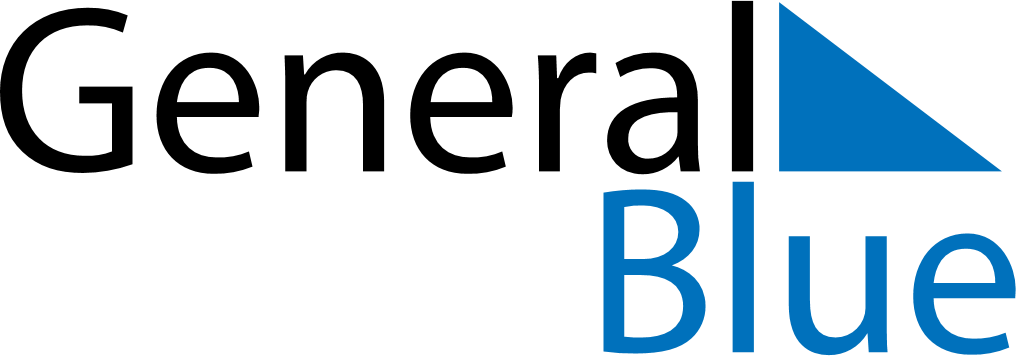 August 2019August 2019August 2019August 2019Dominican RepublicDominican RepublicDominican RepublicSundayMondayTuesdayWednesdayThursdayFridayFridaySaturday12234567899101112131415161617Restoration DayRestoration Day18192021222323242526272829303031